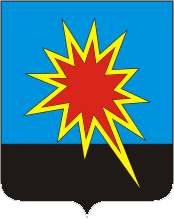 КЕМЕРОВСКАЯ ОБЛАСТЬ 
КАЛТАНСКИЙ ГОРОДСКОЙ ОКРУГ 
АДМИНИСТРАЦИЯ КАЛТАНСКОГО ГОРОДСКОГО ОКРУГАПОСТАНОВЛЕНИЕОт 27.03.2018 г.        № 61 -пОб утверждении отчета «Об исполнении муниципальной программы «Улучшение условий и охраны труда, профилактика профессиональной заболеваемости в Калтанском городском округе на 2014-2020 г.г.» за 2017 годНа основании решения коллегии администрации Калтанского городского округа от 27.03.2018 г.  № 02-рк «Об утверждении отчета об исполнении муниципальной программы «Улучшение условий и охраны труда, профилактика профессиональной заболеваемости в Калтанском городском округе на 2014-2020 г.г.» за 2017 год», в целях повышения качества работы органов местного самоуправления Калтанского городского округа, а так же для наиболее эффективной реализации на территории Калтанского городского округа реформы органов местного самоуправления:Утвердить отчет «Об исполнении муниципальной программы «Улучшение условий и охраны труда, профилактика профессиональной заболеваемости в Калтанском городском округе на 2014-2020 г.г.» за 2017 год.Начальнику отдела организационной и кадровой работы (Т.А. Верещагина) обеспечить размещение на сайте администрации Калтанского городского округа.3. Настоящее постановление вступает в силу со дня, следующего за днем его подписания.4. Контроль за исполнением постановления возложить на заместителя главы Калтанского городского округа по экономике А.И. Горшкову.Глава Калтанского                                                 городского округа					                    	И.Ф. ГолдиновКОЛЛЕГИЯ АДМИНИСТРАЦИИ 
КАЛТАНСКОГО ГОРОДСКОГО ОКРУГАРЕШЕНИЕОт 07.03.2018 г.    №02-ркОб утверждении отчета «Об исполнении муниципальной программы «Улучшение условий и охраны труда, профилактика профессиональной заболеваемости в Калтанском городском округе на 2014-2020 г.г.» за 2017 годЗаслушав и обсудив информацию заместителя главы Калтанского городского округа по экономике А.И. Горшкову «Об исполнении муниципальной программы «Улучшение условий и охраны труда, профилактика профессиональной заболеваемости в Калтанском городском округе на 2014-2020 г.г.» за 2017 год, в целях реализации государственной политики в области охраны труда по сохранению жизни и здоровья работников в процессе трудовой деятельности:1. Одобрить отчет «Об исполнении муниципальной программы «Улучшение условий и охраны труда, профилактика профессиональной заболеваемости в Калтанском городском округе на 2014-2020 г.г.» за 2017 год и утвердить в установленном порядке.Председатель коллегии					            И.Ф. ГолдиновСекретарь коллегии				   	           Т.А. ВерещагинаУтвержденпостановлением администрации  Калтанского городского округаот 27.03.2018 г. № 61 - пОтчет об исполнении муниципальной программы«Улучшение условий и охраны труда, профилактика профессиональной заболеваемости в Калтанском городском округе на 2014-2020 г.г.» за 2017 годВ 2017 году, в целях реализации государственной политики в области охраны труда по сохранению жизни и здоровья работников в процессе трудовой деятельности на территории Калтанского городского округа была разработана и принята  муниципальная программа «Улучшение условий и охраны труда, профилактика профессиональной заболеваемости в Калтанском городском округе на 2014-2020 г.г.».Цели программы:Улучшение условий и охраны труда, предупреждение и снижение производственного травматизма и профессиональной заболеваемости работников организаций, расположенных на территории Калтанского городского округа.Для достижения поставленных целей были решены следующие задачи:           На программные мероприятия из бюджета КГО  в 2017 году было выделено 786,27 тыс.руб. Основное мероприятие на которое направлены бюджетные средства стало проведение предсменного, периодического и углубленного медицинского осмотра.          Общая сумма внебюджетных средств направленных на мероприятия по охране труда предприятиями КГО составила более 46, 5 млн. руб.          На территории КГО периодический медицинский осмотр прошли 5498 работника, на общую сумму 5,8 млн. руб. (из них в учреждениях бюджетной сферы 1205 человек, на сумму 786,27 тыс. руб.).          На 7 предприятиях города проведена специальная оценка условий труда 252 рабочих мест на общую сумму 440,26 тыс.руб.         Затраты на обучение работников в области охраны труда и промышленной безопасности по Калтанскому городскому округу  составили более 1,6 млн.руб. Обучение прошли 1786 человек на 7 предприятиях и учреждениях города.         На приобретение спецодежды, а также СИЗ предприятиями КГО было выделено 28 млн.043 тыс.руб. На проведение послесменных лечебно-профилактических мероприятий в здравпункте, профилактических прививок выделено 62,0 тыс. рублей.         Реабилитацию и оздоровление прошли 393 работника на общую сумму 12 млн. 460 тыс.руб.          За 2017 год на 3-х предприятиях КГО было зарегистрировано 4 случая производственного травматизма (из них 2 тяжелых и 2 со смертельным исходом). Уровень несчастных случаев на 1000 работников в 2017 году составил 0,39.        Основные промышленные предприятия округа: ООО «Шахта «Алардинская», «Калтанский угольный разрез» филиал ОАО «Угольная компания «Кузбассразрезуголь», ОАО «Южно-Кузбасская ГРЭС», АО «Кузнецкинвестстрой»; ООО Калтанский завод «Котельно-вспомогательного оборудования и трубопроводов», ООО «Калтанский завод металлических конструкций», ООО «ПромкомбинатЪ».        Выпускаемая продукция: уголь, электро-, теплоэнергия, металлоконструкции, кирпич, пиломатериалы, сборные железобетонные конструкции и изделия.        Данные виды экономической деятельности относятся к категории наиболее травмоопасных и вредных производств. Для улучшения условий труда, предупреждения и снижения травматизма и профессиональной заболеваемости на предприятиях Калтанского городского округа были проведены следующие мероприятия в области охраны труда:На Калтанском угольном разрезе в 2017 году были проведены следующие мероприятия по охране труда: периодический медицинский осмотр прошли 1326  работника на общую сумму 1209,3 тыс. рублей; проведена специальная оценка 14 рабочих мест на сумму 87,15 тыс. рублей; обучение по охране труда прошли 1391 работник на сумму 7858,03 тыс. рублей; оздоровление прошли 180 работника на сумму 5547,65 тыс. рублей; была приобретена спец.одежда и спец.обувь на сумму 7654,69 тыс. рублей.В АО «Кузнецкинвестстрой» периодический медицинский осмотр прошли 561 работника на сумму 1065,9 тыс. рублей; проведена специальная оценка 7 рабочих мест на сумму 14,4 тыс. рублей; обучение по охране труда прошло 178 человек на сумму 443,04 тыс. рублей; приобретение спец.одежды и спец.обуви на сумму 5761,9 тыс. рублей; На «Калтанском заводе металлических конструкций» в 2017 году была проведена специальная оценка условий труда 152 рабочих мест на общую сумму 253,4 тыс. руб., обучено охране труда 57 работников, на общую сумму 131,5 тыс.руб., проведено медицинских осмотров 237 работников, на общую сумму 294,5 тыс.руб. Обеспечено спец. одеждой и спец. обувью 237 работников на общую сумму 1470,5 тыс. рублей. На ОАО «Южно-Кузбасская ГРЭС» проведена специальная оценка условий труда 7 рабочих мест на общую сумму 11,7 тыс. руб., организовано обучение охране труда 25 работников, на общую сумму 29,9 тыс. рублей, прошли медицинские осмотры 836 работника, на общую сумму 827,64 тыс. руб., обеспечено работников средствами индивидуальной защиты 867 работников, на общую сумму 6695 тыс.руб. ООО «Калтанский Завод Котельно-вспомогательного оборудования и трубопроводов» организовал обучение по охране труда 65 работников, на общую сумму 137,2 тыс.рублей, проведено 241 мед. осмотров, на общую сумму 285,0 тыс.руб., обеспечено спец. одеждой и обувью 359 работников, на общую сумму 256,6 тыс. рублей.ООО «Шахта «Алардинская» провела мероприятий  на сумму 23 304,55 тыс. руб. Проведена специальная оценка условий труда на 29 рабочих местах на сумму 28,31 тыс.руб., обучено охране труда и промышленной безопасности 48 работников, на общую сумму  128,24 тыс. руб., прошли мед осмотры 1092 работника, на общую сумму 1365,0 тыс. руб., 400 работников прошли послесменные лечебно-профилактические мероприятия, реабилитацию и оздоровление прошли 201 работник на общую сумму 6 283,0 тыс. руб., затраты на спец. одежду и спец. обувь, сиз составили 15 500 тыс. рублей.Информирование и пропаганда охраны труда производилась через средства массовой информации (газета «Калтанский вестник», ТРК «Проспект»), официальный сайт администрации Калтанского городского округа.Социальный эффект от выполнения мероприятий Программы выразился в:снижении рисков несчастных случаев на производстве и                                профессиональных заболеваний;снижении смертности среди трудоспособного населения от предотвратимых причин;установлении компенсаций работникам за работу во вредных и (или) опасных условиях труда по результатам проведения специальной оценки условий труда;улучшении условий труда работников организаций, расположенных на территории Калтанского городского округа;улучшении демографической ситуации в Калтанском городском округе.Экономический эффект, полученный в результате поэтапной реализации мероприятий Программы, в перспективе выразится в уменьшении объема выплат, осуществляемых Кузбасским региональным отделением Фонда социального страхования Российской Федерации по временной нетрудоспособности пострадавшим или их родственникам в связи с потерей кормильца, уменьшении расходов, связанных с медицинской, социальной и профессиональной реабилитацией лиц, получивших повреждение здоровья вследствие несчастного случая на производстве или профессионального заболевания, при наличии прямых последствий страхового случая на лечение застрахованного, приобретение лекарств, изделий медицинского назначения и индивидуальный уход, посторонний (специальный медицинский и бытовой) уход, санаторно-курортное лечение, протезирование и обеспечение приспособлениями для трудовой деятельности и быта, на обеспечение транспортными средствами, а также в экономии государственных затрат на выплату компенсаций за работу в неблагоприятных условиях труда в организациях бюджетной сферы.Исполнение программных мероприятийЦелевые индикаторы программы:№п/пНаименование программных мероприятийСроки исполненияСроки исполненияОбъем финансирования бюджетных организаций (тыс. руб.)Объем финансирования бюджетных организаций (тыс. руб.)Объем финансирования бюджетных организаций (тыс. руб.)Объем финансирования бюджетных организаций (тыс. руб.)Объем финансирования бюджетных организаций (тыс. руб.)Объем финансирования бюджетных организаций (тыс. руб.)Объем финансирования бюджетных организаций (тыс. руб.)Объем финансирования бюджетных организаций (тыс. руб.)Объем финансирования бюджетных организаций (тыс. руб.)Объем финансирования внебюджетных организаций (тыс. руб.)Объем финансирования внебюджетных организаций (тыс. руб.)Объем финансирования внебюджетных организаций (тыс. руб.)Объем финансирования внебюджетных организаций (тыс. руб.)Объем финансирования внебюджетных организаций (тыс. руб.)Объем финансирования внебюджетных организаций (тыс. руб.)№п/пНаименование программных мероприятийСроки исполненияСроки исполненияВ том числеВ том числеВ том числеВ том числеВ том числеВ том числеВ том числеВ том числеВ том числеВ том числеВ том числеВ том числеВ том числеВ том числеВ том числеНаименование программных мероприятийСроки исполненияСроки исполненияПлановое значениеПлановое значениеУточненный планУточненный планФактическое значение% исполнения% исполненияПричины отклоненияПричины отклоненияПлановое значениеПлановое значениеФактическое значение% исполнения% исполнения% исполнения12334455677889910111111Направление деятельностиНаправление деятельностиНаправление деятельностиНаправление деятельностиНаправление деятельностиНаправление деятельностиНаправление деятельностиНаправление деятельностиНаправление деятельностиНаправление деятельностиНаправление деятельностиНаправление деятельностиНаправление деятельностиНаправление деятельностиНаправление деятельностиНаправление деятельностиНаправление деятельностиНаправление деятельностиНаправление деятельности«Организационные мероприятия в области охраны труда»«Организационные мероприятия в области охраны труда»«Организационные мероприятия в области охраны труда»«Организационные мероприятия в области охраны труда»«Организационные мероприятия в области охраны труда»«Организационные мероприятия в области охраны труда»«Организационные мероприятия в области охраны труда»«Организационные мероприятия в области охраны труда»«Организационные мероприятия в области охраны труда»«Организационные мероприятия в области охраны труда»«Организационные мероприятия в области охраны труда»«Организационные мероприятия в области охраны труда»«Организационные мероприятия в области охраны труда»«Организационные мероприятия в области охраны труда»«Организационные мероприятия в области охраны труда»«Организационные мероприятия в области охраны труда»«Организационные мероприятия в области охраны труда»«Организационные мероприятия в области охраны труда»«Организационные мероприятия в области охраны труда»1.Проведение специальной оценки условий труда в  муниципальных бюджетных, автономных, казенных учреждениях и организациях др. форм собственности2017 год2017 год000000100440,26440,26440,26440,261001002.Организация обучения, инструктажа, проверка знаний по охране труда руководителей и специалистов муниципальных бюджетных, автономных, казенных учреждений и организациях др. форм собственности, в том числе по общим вопросам специальной оценки условий труда2017 год2017 год0000001001649,9141649,9141649,9141649,9141001003.Проведение предсменного, периодического и углубленного медицинского осмотра2017 год2017 год1 567,581 567,581 567,581 567,58786,27786,2750,16недофинансированиенедофинансирование10180,54310180,54310180,54310180,5431001004.Проведение послесменных лечебно-профилактических мероприятий в здравпункте, профилактических прививок2017 год2017 год00000010062,062,062,062,01001005.Реабилитация и оздоровление работников в оздоровительных учреждениях2017 год2017 год00000010012 460,6512 460,6512 460,6512 460,65100100«Техническое оснащение охраны труда»«Техническое оснащение охраны труда»«Техническое оснащение охраны труда»«Техническое оснащение охраны труда»«Техническое оснащение охраны труда»«Техническое оснащение охраны труда»«Техническое оснащение охраны труда»«Техническое оснащение охраны труда»«Техническое оснащение охраны труда»«Техническое оснащение охраны труда»«Техническое оснащение охраны труда»«Техническое оснащение охраны труда»«Техническое оснащение охраны труда»«Техническое оснащение охраны труда»«Техническое оснащение охраны труда»«Техническое оснащение охраны труда»«Техническое оснащение охраны труда»«Техническое оснащение охраны труда»«Техническое оснащение охраны труда»2014 год1.Внедрение систем (устройств) автоматического и дистанционного управления и регулирования производственным оборудованием, технологическими процессами, подъемными и транспортными устройствамиВнедрение систем (устройств) автоматического и дистанционного управления и регулирования производственным оборудованием, технологическими процессами, подъемными и транспортными устройствами2017 год2017 год00001001001000001001001002.Внедрение систем автоматического контроля уровней опасных и вредных производственных  факторов на рабочих местах, лабораторный контрольВнедрение систем автоматического контроля уровней опасных и вредных производственных  факторов на рабочих местах, лабораторный контроль2017 год2017 год00001001001000001001001003.Внедрение и модернизация технических устройств, обеспечивающих защиту работников от поражения электрическим токомВнедрение и модернизация технических устройств, обеспечивающих защиту работников от поражения электрическим током2017 год2017 год00001001001000001001001004.Модернизация оборудования (реконструкция, замена, проверка), а также технологических процессов на рабочих местах с целью снижения до допустимых уровней содержания вредных веществ в воздухе рабочей зоны, механических колебаний (шум, вибрация, ультразвук, инфразвук) и излучений (ионизирующего, электромагнитного, лазерного, ультразвукового)Модернизация оборудования (реконструкция, замена, проверка), а также технологических процессов на рабочих местах с целью снижения до допустимых уровней содержания вредных веществ в воздухе рабочей зоны, механических колебаний (шум, вибрация, ультразвук, инфразвук) и излучений (ионизирующего, электромагнитного, лазерного, ультразвукового)2017 год2017 год00001001001000001001001005.Устройство новых и реконструкция имеющихся отопительных и вентиляционных систем в производственных и бытовых помещениях, тепловых и воздушных завес, аспирационных и пылегазоулавливающих установок, установок кондиционирования воздухаУстройство новых и реконструкция имеющихся отопительных и вентиляционных систем в производственных и бытовых помещениях, тепловых и воздушных завес, аспирационных и пылегазоулавливающих установок, установок кондиционирования воздуха2017  год2017  год00001001001000001001001006.Приведение уровней естественного и искусственного освещения на рабочих местах, в бытовых помещениях, местах прохода работников в соответствие с действующими нормамиПриведение уровней естественного и искусственного освещения на рабочих местах, в бытовых помещениях, местах прохода работников в соответствие с действующими нормами2017 год2017 год0000100100100000001007.Приобретение и монтаж установок (автоматов)  для обеспечения работников питьевой водойПриобретение и монтаж установок (автоматов)  для обеспечения работников питьевой водой2017 год2017 год0000100100100000001008.Установка, обслуживание и монтаж систем видеонаблюдения, контрольно-пропускного режима, кнопок тревожной и пожарной сигнализацииУстановка, обслуживание и монтаж систем видеонаблюдения, контрольно-пропускного режима, кнопок тревожной и пожарной сигнализации2017 год2017 год0000100100100000001009.Обеспечение работников специальной одеждой, специальной обувью и другими средствами индивидуальной защиты, смывающими и обезвреживающими средствамиОбеспечение работников специальной одеждой, специальной обувью и другими средствами индивидуальной защиты, смывающими и обезвреживающими средствами2017 год2017 год000010010010028 040,31428  040,31428  040,31428  040,31428  040,31410010.Обеспечение хранения средств индивидуальной защиты (СИЗ), а также ухода за ними (химчистка, стирка, дегазация, дезинфекция, обезвреживание, обеспыливание, сушка), проведение ремонта и замена СИЗОбеспечение хранения средств индивидуальной защиты (СИЗ), а также ухода за ними (химчистка, стирка, дегазация, дезинфекция, обезвреживание, обеспыливание, сушка), проведение ремонта и замена СИЗ2017 год2017 год000010010010000000100№ п/пНаименование программных мероприятийСроки исполненияНаименование показателяЕд. изм.Значение целевого индикатораЗначение целевого индикатораЗначение целевого индикатораПричины отклонения№ п/пНаименование программных мероприятийСроки исполненияНаименование показателяЕд. изм.ПланФакт% исполнения12345678991.«Организационные мероприятия в области охраны труда»2017 г.1. Количестворабочих мест, на которых проведенаспециальная оценка условий трудаРабочих мест30325283,21.«Организационные мероприятия в области охраны труда»2017 г.2. Количество руководителей и специалистов муниципальных бюджетных, автономных, казенных учреждений, и организаций др. форм собственности на которые прошли обучение по охране труда.Ед.33178654122.«Техническое оснащение охраны труда»2017 г.1. Количество несчастных случаев на 1000 работающих          Случаев0,90,3943,32.«Техническое оснащение охраны труда»2017 г.2. Количество случаев производственного травматизма с тяжелым и смертельным исходом;Случаев14400